Практическая работа № 5Тема: Вставка графических объектов в документ Word Цель: Научиться вставлять графические объекты в документ Word и управлять ими.Основные сведения:Microsoft Word позволяет добавить в документ различные мультимедиа-объекты:рисунки;фигуры;SmartArt;видео;значки;трехмерные модели.Для того, чтобы вставить один из таких объектов, необходимо на вкладке Вставка выбрать один из пунктов, расположенных в разделе Иллюстрации.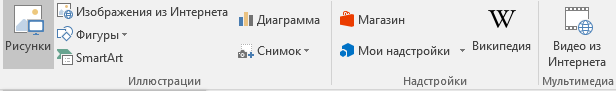 Добавление мультимедиа в WordПосле вставки графических объектов в Word вы можете отредактировать их. Для этого необходимо кликнуть по объекту, после чего в меню Word появятся новые вкладки Формат, Макет, Конструктор.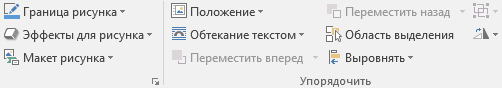 Редактирование рисунков в WordБлагодаря данным вкладкам вы можете:откорректировать цвет и стиль;установить границы и дополнительные эффекты;настроить положение на странице;обрезать рисунок до нужных размеров;задать размеры.SmartArt позволяет создавать различные схемы: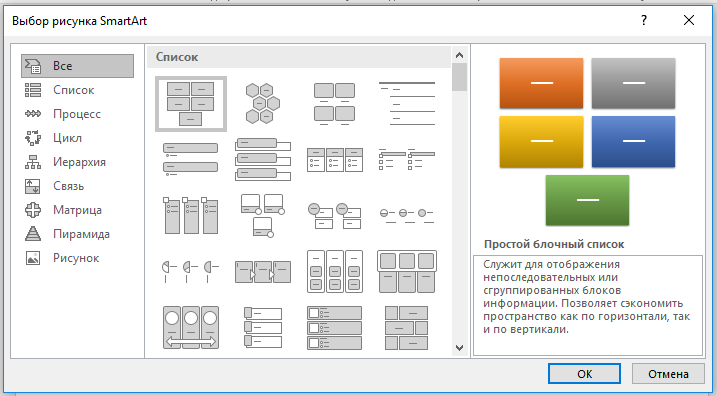 Коллекция SmartArtВыполнение работы:Задание №1Запустить программу Microsoft Word двойным щелчком мыши на ярлыке программы.Вставить графические объекты в документ.Сохранить работу под именем «Практическая работа 5».Ответить на контрольные вопросы.Показать преподавателю.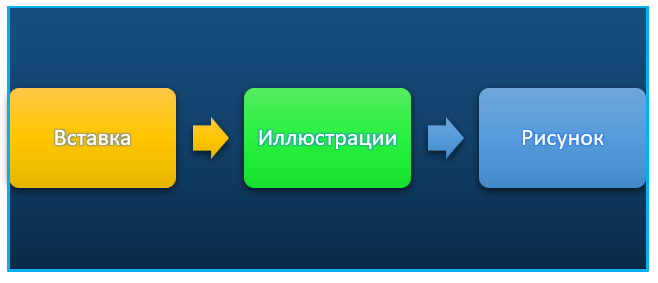 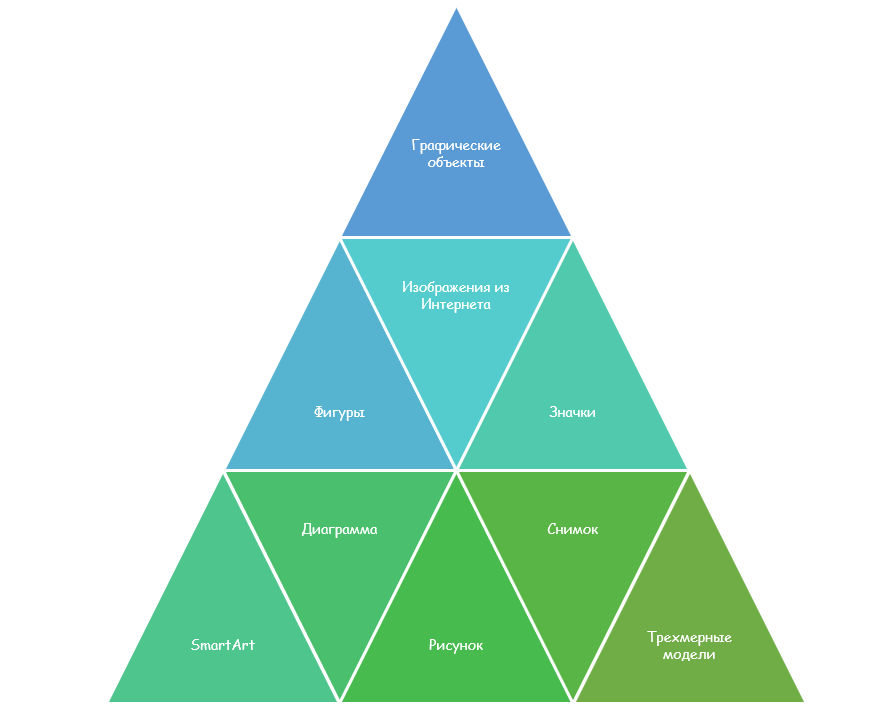 Задание №2. Ответьте на вопросы:
Задание №3. Сделайте вывод о проделанной практической работе:Пуск –Microsoft Word– Новый документ.Открыть вкладку Вставка.Вставить из сетевой папки «Справочная информация для студентов» изображение(рисунок) в документ.Создать произвольную фигуру, Вставка – Иллюстрации - Фигуры.Создать объекты SmartArt по приведенному ниже образцу.Сохранить документ под именем «Практическая работа 5».Показать работу преподавателю.Какие графические объекты можно вставить в документ Microsoft Word?На какой панели находятся инструменты вставки графических объектов?Можно ли редактировать вставленные графические объекты?